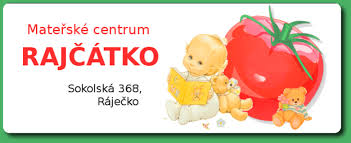  Srdečně Vás zveme i s Vašimi dětmi na beseduOCHRANA KŮŽE PŘED RŮZNÝMI VLIVY PROSTŘEDÍ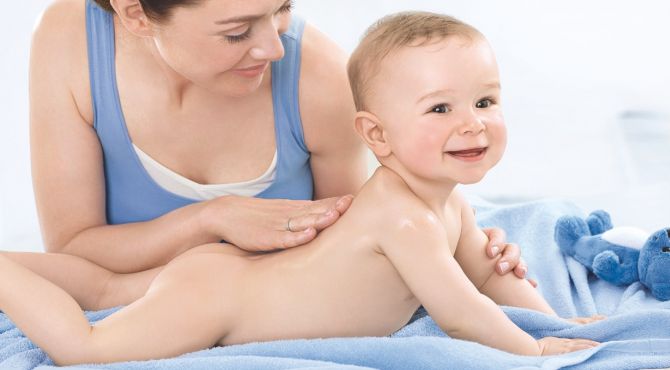                          Termín: úterý 17. května 2016 v 10 hod                          Místo:     herna MC RajčátkoPřijďte se něco zajímavého dozvědět a odnést si malý dárek.                                                      Vstup zdarma!                                                                                                  Více informací Vám  poskytneme  na  tel.č.:  728 684 044                                                 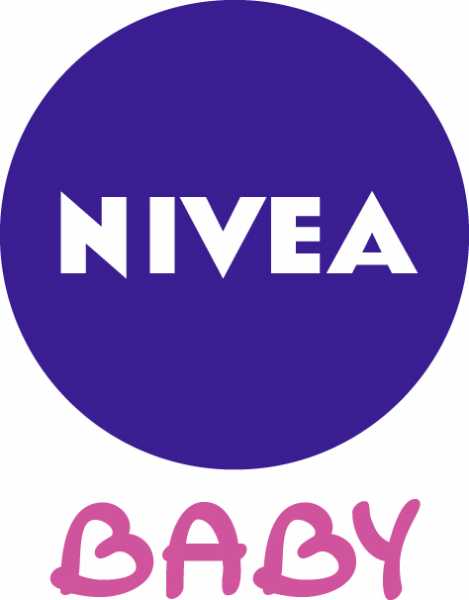 